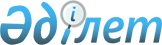 Об утверждении Инструкции о перечне, формах и сроках представления ежеквартальной финансовой отчетности организациями, осуществляющими деятельность по ведению системы реестров держателей ценных бумаг на рынке ценных бумаг
					
			Утративший силу
			
			
		
					Постановление Правления Национального Банка Республики Казахстан от 15 декабря 2004 года N 171. Зарегистрировано в Министерстве юстиции Республики Казахстан 25 января 2005 года N 3388. Утратило силу постановлением Правления Национального Банка Республики Казахстан от 25 мая 2009 года N 49



     


Сноска. Утратило силу постановлением Правления Национального Банка РК от 25.05.2009 


 N 49 


 (порядок введения в действие см. 


 п. 2 


).



      В целях приведения нормативных правовых актов Национального Банка Республики Казахстан в соответствие с законодательством Республики Казахстан, Правление Национального Банка Республики Казахстан 

ПОСТАНОВЛЯЕТ

:



     1. Утвердить прилагаемую Инструкцию о перечне, формах и сроках представления ежеквартальной финансовой отчетности организациями, осуществляющими деятельность по ведению системы реестров держателей ценных бумаг на рынке ценных бумаг.



     2. Со дня введения в действие настоящего постановления признать утратившим силу пункт 1 совместного 
 постановления 
 Правлений Агентства Республики Казахстан по регулированию и надзору финансового рынка и финансовых организаций от 12 апреля 2004 года № 111 и Национального Банка Республики Казахстан от 12 апреля 2004 года № 54 "Об утверждении Инструкции о перечне, формах и сроках представления финансовой отчетности организациями, осуществляющими деятельность по ведению системы реестров держателей ценных бумаг и внесении изменений в постановление Правления Национального Банка Республики Казахстан от 18 декабря 2002 года № 485 "Об утверждении Правил представления отчетов организациями, обладающими лицензиями на осуществление деятельности по ведению реестра держателей ценных бумаг", зарегистрированное в Министерстве юстиции Республики Казахстан под № 2133" (зарегистрированное в Реестре государственной регистрации нормативных правовых актов Республики Казахстан под № 2862, опубликованное 3 июня 2004 года в газете "Казахстанская правда" № 120-121 и 1 июня 2004 года в газете "Егемен Казакстан" № 139). 



     3. Настоящее постановление вводится в действие с 1 февраля 2005 года.



     4. Департаменту бухгалтерского учета (Шалгимбаева Н.Т.):



     1) совместно с Юридическим департаментом (Шарипов С.Б.) принять меры к государственной регистрации в Министерстве юстиции Республики Казахстан настоящего постановления;



     2) в десятидневный срок со дня государственной регистрации в Министерстве юстиции Республики Казахстан довести настоящее постановление до сведения заинтересованных подразделений центрального аппарата Национального Банка Республики Казахстан, организаций, осуществляющих деятельность по ведению системы реестров держателей ценных бумаг, Агентства Республики Казахстан по регулированию и надзору финансового рынка и финансовых организаций и Ассоциации финансистов Казахстана.



     5. Контроль над исполнением настоящего постановления возложить на заместителя Председателя Национального Банка Республики Казахстан Абдулину Н.К.


     Председатель




     Национального Банка


     "СОГЛАСОВАНО"



     Председатель Агентства Республики 



     Казахстан по регулированию и надзору 



     финансового рынка и финансовых 



     организаций 




  Утверждена                 



постановлением Правления Национального 



Банка Республики Казахстан      



от "15" декабря 2004 года № 171    



Инструкция о перечне, формах и сроках 






представления ежеквартальной финансовой 






отчетности организациями, осуществляющими 






деятельность по ведению системы реестров 






держателей ценных бумаг на рынке ценных бумаг





Глава 1. Общие положения



     1. Настоящая Инструкция разработана в соответствии с Законами Республики Казахстан "
 О Национальном 
 Банке Республики Казахстан", "
 О бухгалтерском 
 учете и финансовой отчетности", а также другими нормативными правовыми актами Республики Казахстан.



     2. Настоящая Инструкция устанавливает перечень, формы и сроки представления ежеквартальной финансовой отчетности организациями, осуществляющими деятельность по ведению системы реестров держателей ценных бумаг (далее - регистраторы) в уполномоченный государственный орган, осуществляющий регулирование и надзор финансового рынка и финансовых организаций (далее - уполномоченный орган).



     3. Настоящая Инструкция не распространяется на Закрытое Акционерное Общество "Центральный депозитарий ценных бумаг".





 Глава 2. Представление финансовой отчетности



     4. Ежеквартально, не позднее 18.00 часов времени города Астаны, пятого рабочего дня месяца, следующего за отчетным кварталом, регистраторы представляют следующую финансовую отчетность:



     1) бухгалтерский баланс, составленный по форме 1 (приложение 1 к настоящей Инструкции);



     2) отчет о прибылях и убытках, составленный по форме 2 (приложение 2 к настоящей Инструкции).




      Сноска. Пункт 4 с изменениями, внесенными постановлением Правления Нац.Банка РК от 30 апреля 2007 г. 


 N 44 


  (вводится в действие по истечении 14 дней со дня гос. регистрации).





     5. Данные в финансовой отчетности указываются в национальной валюте Республики Казахстан - казахстанских тенге.



     6. Единица измерения, используемая при составлении финансовой отчетности, устанавливается в тысячах казахстанских тенге. Сумма менее пятисот казахстанских тенге в финансовой отчетности округляется до нуля, а сумма, равная пятистам казахстанских тенге и выше, округляется до тысячи казахстанских тенге.



     7. 


исключен






     Сноска. Пункт 7 исключен - постановлением Правления Национального Банка Республики Казахстан от 19 марта 2007 года 


 N 27 


 (вводится в действие с 1 июля 2007 года).





     8. 


исключен






     Сноска. Пункт 8 исключен - постановлением Правления Национального Банка Республики Казахстан от 19 марта 2007 года 


 N 27 


 (вводится в действие с 1 июля 2007 года).





     9. Регистраторы представляют финансовую отчетность в уполномоченный орган на электронном носителе, с использованием транспортной системы гарантированной доставки информации с криптографическими средствами защиты, обеспечивающей конфиденциальность и некорректируемость представляемых данных.




     Сноска. Пункт 9 в редакции - постановлением Правления Национального Банка Республики Казахстан от 19 марта 2007 года 


 N 27 


 (вводится в действие с 1 июля 2007 года).





     10. 


исключен






     Сноска. Пункт 10 исключен - постановлением Правления Национального Банка Республики Казахстан от 19 марта 2007 года 


 N 27 


 (вводится в действие с 1 июля 2007 года).





     10-1. Финансовая отчетность на бумажном носителе, составляемая ежеквартально, подписывается первым руководителем или лицом, его замещающим, и главным бухгалтером, заверяется печатью и хранится у регистратора. По требованию уполномоченного органа регистратор не позднее двух рабочих дней со дня получения письменного запроса представляет финансовую отчетность на бумажном носителе, которая не должна содержать исправлений и подчисток.




     Сноска. Глава 2 дополнена пунктом 10-1 - постановлением Правления Национального Банка Республики Казахстан от 19 марта 2007 года 


 N 27 


 (вводится в действие с 1 июля 2007 года).





     10-2. Финансовая отчетность, представленная на электронном носителе, должна соответствовать финансовой отчетности на бумажном носителе. Идентичность данных, представляемых на электронном носителе, данным на бумажном носителе, обеспечивается первым руководителем регистратора или лицом, его замещающим.




     Сноска. Глава 2 дополнена пунктом 10-2 - постановлением Правления Национального Банка Республики Казахстан от 19 марта 2007 года 


 N 27 


 (вводится в действие с 1 июля 2007 года).





     11. 


исключен






     Сноска. Пункт 11 исключен - постановлением Правления Национального Банка Республики Казахстан от 19 марта 2007 года 


 N 27 


 (вводится в действие с 1 июля 2007 года).





     12. При обнаружении неточностей или ошибок в финансовой отчетности, представленной регистратором, уполномоченный орган уведомляет об этом регистратора. Регистратор не позднее одного рабочего дня со дня получения уведомления представляет доработанную с учетом замечаний финансовую отчетность на электронном носителе.




     Сноска. Пункт 12 в редакции - постановлением Правления Национального Банка Республики Казахстан от 19 марта 2007 года 


 N 27 


 (вводится в действие с 1 июля 2007 года).





     13. 


исключен






     Сноска. Пункт 13 исключен - постановлением Правления Национального Банка Республики Казахстан от 19 марта 2007 года 


 N 27 


 (вводится в действие с 1 июля 2007 года).





     14. Несвоевременное представление, непредставление финансовой отчетности или представление недостоверных сведений в финансовой отчетности влечет ответственность, установленную законодательными актами Республики Казахстан.





 Глава 3. Заключительные положения



     15. Вопросы, не урегулированные настоящей Инструкцией, разрешаются в порядке, установленном действующим законодательством Республики Казахстан. 




                                        Приложение 1 



                                  к Инструкции о перечне, 



                              формах и сроках представления 



                           ежеквартальной финансовой отчетности 



                               организациями, осуществляющими 



                              деятельность по ведению системы 



                              реестров держателей ценных бумаг 



                                    на рынке ценных бумаг



      Сноска. Приложение 1 с изменениями, внесенными постановлением Правления Нац.Банка РК от 30 апреля 2007 г. 


 N 44 


  (вводится в действие по истечении 14 дней со дня гос. регистрации).



                                           форма 1


                     Бухгалтерский баланс




     ______________________________________________________



       (полное наименование организации, осуществляющей 



           деятельность по ведению системы реестров 



                  держателей ценных бумаг)



      по состоянию на "____" "_____________" 200____года

                            (в тысячах казахстанских тенге) 




  Первый руководитель _____________дата____________

Главный бухгалтер _______________дата____________      

Исполнитель_____________________ дата ___________

Телефон _____________ 

Место для печати




                                        Приложение 2 



                                  к Инструкции о перечне, 



                              формах и сроках представления 



                           ежеквартальной финансовой отчетности 



                               организациями, осуществляющими 



                              деятельность по ведению системы 



                              реестров держателей ценных бумаг 



                                    на рынке ценных бумаг



      Сноска. Приложение 2 с изменениями, внесенными постановлением Правления Нац.Банка РК от 30 апреля 2007 г. 


 N 44 


  (вводится в действие по истечении 14 дней со дня гос. регистрации).



                                            форма 2


                  Отчет о прибылях и убытках




     ______________________________________________________



       (полное наименование организации, осуществляющей 



           деятельность по ведению системы реестров 



                  держателей ценных бумаг)



      по состоянию на "____" "_____________" 200____года

                            (в тысячах казахстанских тенге) 




  Первый руководитель _____________дата____________

Главный бухгалтер _______________дата____________      

Исполнитель_____________________ дата____________

Телефон _____________ 

Место для печати

					© 2012. РГП на ПХВ «Институт законодательства и правовой информации Республики Казахстан» Министерства юстиции Республики Казахстан
				
Наименование 



статьи

Приме-



чание

на конец 



отчетного 



периода

на конец 



предыду-



щего года

1

2

3

4

Активы

Основные средства 



(за вычетом амортизации)

Нематериальные активы 



(за вычетом амортизации)

Долгосрочные активы,



предназначенные для продажи

Инвестиционная недвижимость

Инвестиции в капитал 



других юридических лиц

Долгосрочная дебиторская 



задолженность (за вычетом 



резервов на возможные потери)

Ценные бумаги, удерживаемые 



до погашения (за вычетом 



резервов на возможные потери)

Ценные бумаги, имеющиеся в 



наличии для продажи



(за вычетом резервов на 



возможные потери)

Отсроченное налоговое 



требование

Авансы выданные

Прочие активы

Запасы

Требования к бюджету по 



налогам и другим обязательным 



платежам в бюджет

Расходы будущих периодов

Прочая дебиторская 



задолженность (за вычетом 



резервов на возможные потери)

Операция "Обратное РЕПО"

Производные финансовые



инструменты

Торговые ценные бумаги (за



вычетом резервов на 



возможные потери)

Вклады размещенные 



(за вычетом резервов на 



возможные потери)

Деньги и денежные эквиваленты

в том числе:

  наличные деньги в кассе

  деньги на счетах в банках

Итого активы:

Капитал

Уставный капитал  

Премии (дополнительный 



оплаченный капитал)

Изъятый капитал

Резервный капитал

Прочие резервы 

Нераспределенная прибыль



(непокрытый убыток)  

в том числе:

 предыдущих лет

 отчетного периода

Итого капитал:

Доля меньшинства

Обязательства

Долгосрочные



полученные займы 

в том числе:

  финансовая аренда

Долгосрочная кредиторская



задолженность

Долгосрочные оценочные



обязательства

Выпущенные долговые 



ценные бумаги

Отсроченное налоговое 



обязательство

Доходы будущих 



периодов

Авансы полученные

Начисленные расходы 



по расчетам с



акционерами по акциям

Начисленные расходы по 



расчетам с персоналом

Обязательство перед 



бюджетом по налогам и 



другим обязательным 



платежам в бюджет

Краткосрочная 



кредиторская задолженность

Краткосрочные оценочные



обязательства

Краткосрочные 



полученные займы

Операция "РЕПО"

Производные финансовые



инструменты

Прочие обязательства

Итого обязательства:

Итого капитал и обязательства

Наименование 



статей

При-



ме-



ча-



ние

За 



отчет-



ный 



пе-



риод

За 



период



с начала



текуще-



го года (с нара-



стаю-



щим



итогом)

За 



анало-



гичный



период



преды-



дущего



года

За анало-



гичный



период 



с начала 



преды-



дущего 



года (с 



нарастаю-



щим 



итогом)

1

2

3

4

5

6

Доходы в виде



вознаграждения 



от основной 



деятельности

Доходы в виде 



вознаграждения 



по текущим 



счетам и 



размещенным 



вкладам

Доходы в виде 



вознаграждения 



(купона и/или 



дисконта) по



приобретенным 



ценным бумагам

Доходы (убытки) 



от купли - продажи 



ценных бумаг 



(нетто)

Доходы (убытки) 



от изменения 



стоимости 



торговых ценных 



бумаг (нетто)

Доходы по 



операциям 



"обратное РЕПО"

Доходы (убытки) 



от переоценки 



иностранной 



валюты (нетто) 

Доходы от 



реализации 



нефинансовых 



активов и 



получения активов

Прочие доходы

Итого доходов

Комиссионные



расходы

Расходы в виде 



вознаграждения 



(премии) по 



приобретенным 



ценным бумагам

Расходы в виде 



вознаграждения



по выпущенным 



ценным бумагам

Расходы по 



операциям "РЕПО"

Расходы в виде 



вознаграждения 



по полученным



займам и 



финансовой аренде

Общие админи-



стративные расходы

в том числе:

расходы на



оплату труда и 



командировочные

Амортизационные



отчисления и износ

расходы по 



текущей аренде

Расходы по выплате 



налогов и других 



обязательных 



платежей в бюджет 



(кроме корпо-



ративного 



подоходного 



налога)

Расходы от 



реализации 



нефинансовых 



активов и 



передачи активов

Прочие расходы

Итого расходов 

Прибыль (убыток) 



до отчисления в 



резервы (провизии)

Резервы



(восстановление 



резервов) на 



возможные 



потери по



операциям

Доход от участия 



в капитале других 



юридических лиц

Прибыль (убыток)



за период

Прибыль (убыток)



от прекращенной



деятельности

Прибыль (убыток) 



до налогообложения

Корпоративный 



подоходный налог

Чистая прибыль 



(убыток) после 



налогообложения

Доля меньшинства

Чистая прибыль



(убыток) за период
